Foto’s december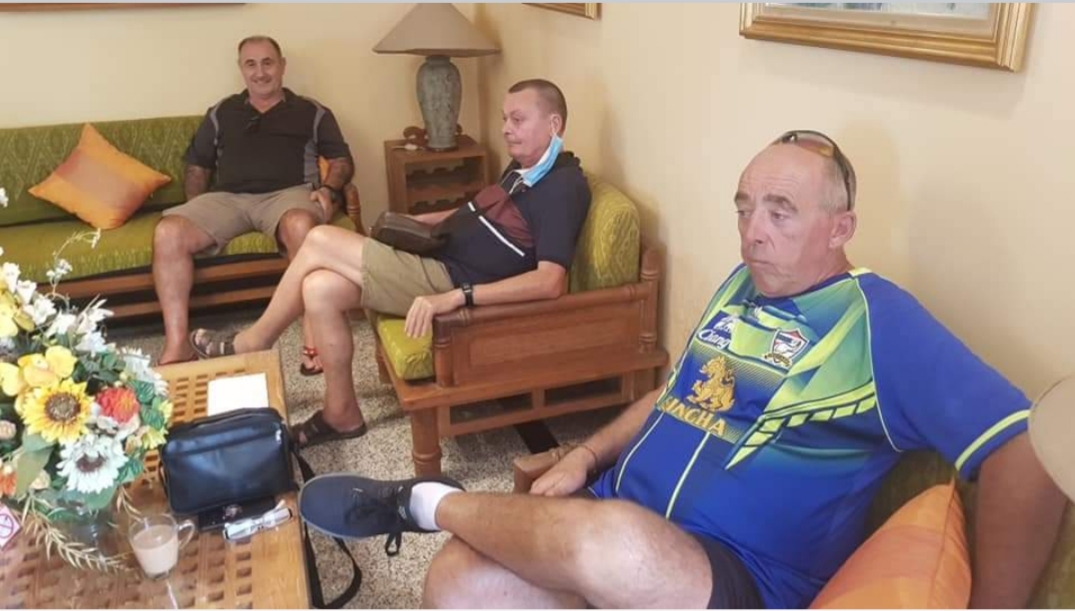 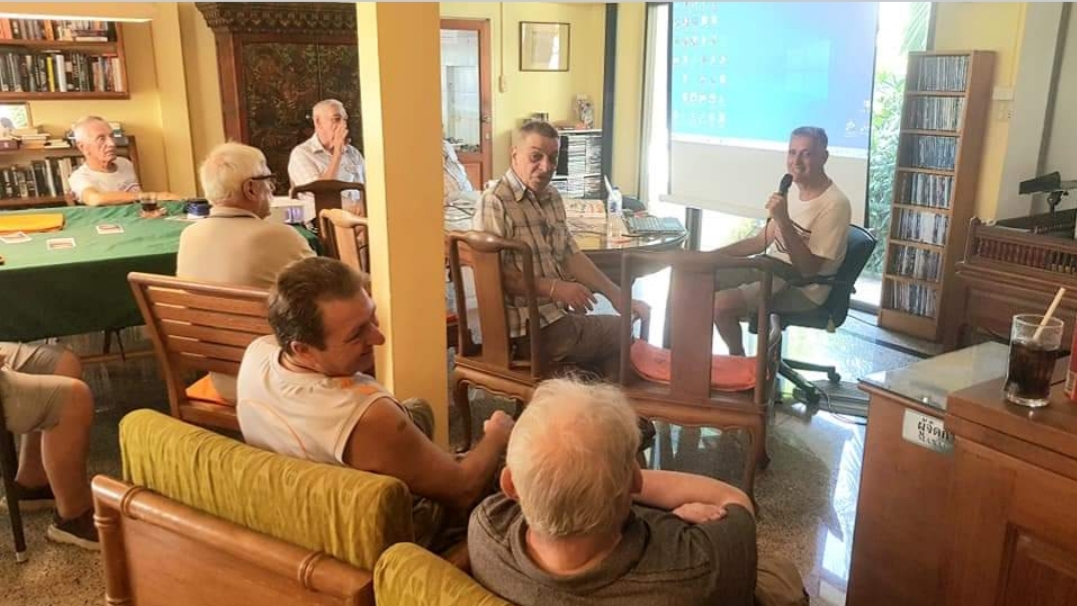 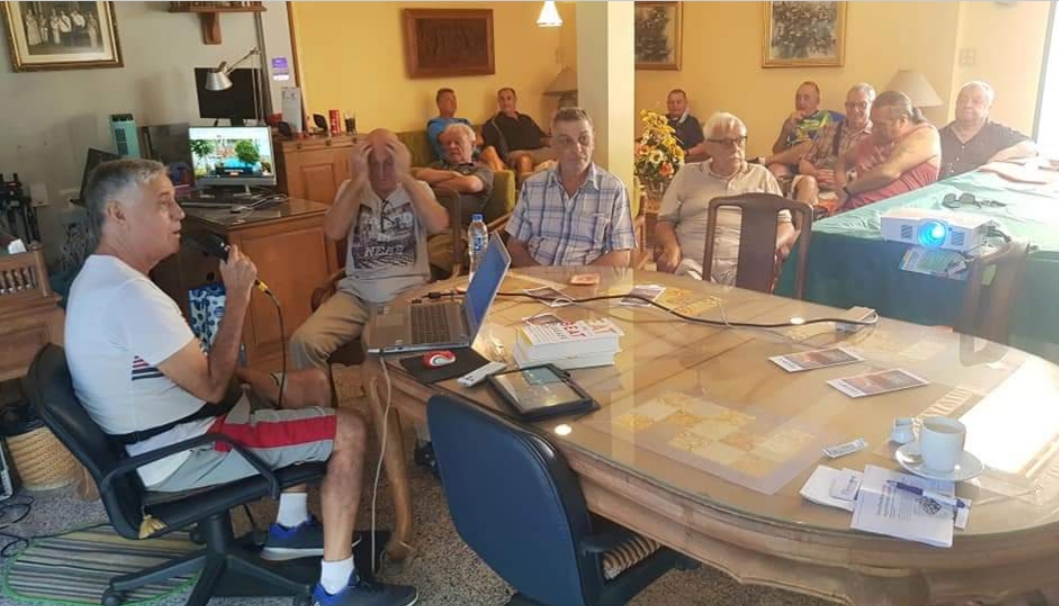 